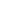 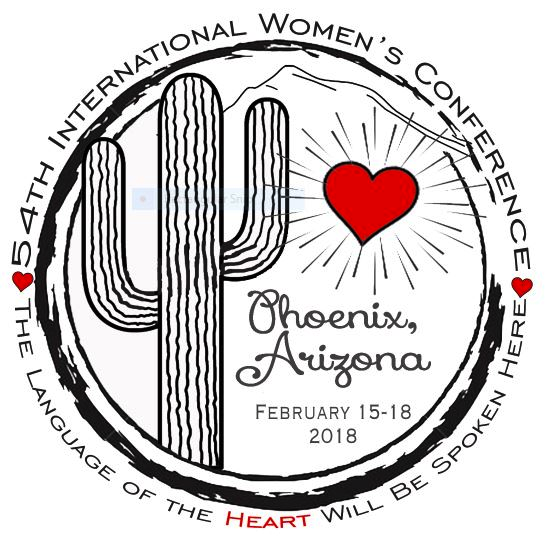 Sheraton GrandPhoenix Hotel340 N. 3rd StreetPhoenix, Arizona 85004(602) 262-2500(866) 837-421315-18 Febrero 2018La Lengua del Corazon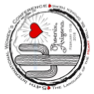 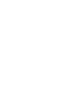 Se Habla AquíBIENVENIDALas mujeres de Arizona están emocionadas de organizar la 54º Conferencia Internacional de Mujeres.  Te damos la bienvenida a Phoenix y te encorajamos de aprovechar de todas las actividades que la conferencia y el Valle del Sol tienen que ofrecer.MISSION DE IWCLa Conferencia Internacional de Mujeres es la puente a un mejor entendimiento de la filosofía de Alcohólicos Anónimos y su estilo de vida, por razón de nuestras necesidades particulares de sobriedad como mujeres.  Nosotras, como miembros de Alcohólicos Anónimos, somos sobrevivientes.  Hemos encontrado una manera de obtener sentido, profundidad y responsabilidad en nuestras vidas.  Este viene de un deseo, una decision, una determinación y una guía espiritual.  Nuestra meta es un sentido elevado de pertenecer que viene de los servicios especiales y de las necesidades previstas por nuestra Conferencia de Mujeres.AUTOSUFICIENTEEsta conferencia es autosuficiente gracias a lo que fue pagado por la inscripción, por los billetes del banquete y por las donaciones.  No se usaron fondos de AA para este evento.  Conferencias y convenciones son events especiales que requieren dinero, tanto como meses de planificación y preparación.  Los gastos incluyen costos contratados para el uso de las salas de reuniones, instalaciones del centro de convenciones, preparación de alimentos y bebidas, impresión para formularios de registro, folletos, horarios, franqueo, suministros y muchos otros costos.  La cuota de inscripción y los honorarios del banquete se mantienen tan bajo como sea posible para cumplir con nuestro objetivo financiero de cubrir los gastos.  Nuestro compromiso contractual con el hotel require un numero garantizado de habitaciones de hotel y ventas del banquete.  Para lograr esto, debemos cumplir con nuestros compromisos de banquete y noches de habitación.PLEASE NOTE TENGA EN CUENTALa 54º Conferencia Internacional de Mujeres no es responsable por la perdida de artículos personales o cualquier daño personal.ALOJAMIENTOSHERATON GRAND PHOENIX HOTELIwc regisrHabitación Estándar $199 + impuestos (hasta 4 por habitación)Fecha tope es 5 enero 2018 o cuando se llenaCheck-in 3:00pm	   Check-out 12:00pmTarifa disponible 3 días antes y después de la Conferencia, según disponibilidad.  Hay internet gratis y estacionamiento reducido a $10/día.  Las participantes pueden conseguir la tarifa del grupo y reservar en linea: https://www.starwoodmeeting.com/Book/internationalwomenconference o llamar 866-837-4213 y pedir la tarifa de la 54º Conferencia Internacional de Mujeres.AEROPUERTOEl aeropuerto Phoenix Sky Harbor (PHX) es servido por la mayoría de aerolíneas.  Para descuento, contacta www.delta.com/meeting. Código del evento: NMPKP. TRANSPORTEEl Sheraton Grand Phoenix Hotel está situado a 6 millas del Phoenix Sky Harbor Airport.  En coche, se necesita aproximadamente 15 minutos para llegar. Al aeropuerto, el PHX Sky Train corre cada 5 minutos y lleva a los viajadores entre el aeropuerto y la estación del Phoenix Metro Light Rail a 44º Street y Washington.  Desde allí tomar el tren hasta la parada 3rd Street y Washington o Central y Van Buren.  Las dos están 2-3 cuadras del Sheraton Grand Phoenix Hotel.  Los trenes corren cada 12-20 minutos dependiente del día y tiempo.  El Metro Light Rail cuesta $2. Taxi, Uber, alquiler de coches y limusinas también están disponibles. Los taxis tienen un promedio de $ 22, Uber $ 8 y Super Shuttle $ 13.IMPORTANT INFORMATION IWC es una conferencia de mujeres de AA cerrada,     solamente para las que se inscribieron. Pre-inscripción se cierra el 31 diciembre 2017, o     cuando se llena No reembolsos después del 31 diciembre 2017 Solamente efectivo aceptado en el sitio—US     dólares Numero de participantes es limitado a 3550 Banquetes son limitados a 1584 de participantes Salas de proyección grandes son disponibles para las     que no asisten los banquetes No mascotas—solamente perros de servicio serán     admitidos a la conferencia Las insignias deben ser usadas en todo momento No se ofrece cuidado de niñosVISITAS Y EXCURSIONES TOUR 1  Centro Histórico de Scottsdale & ComprasJueves 4:30-9:00pm $30               Limite: 250 TOUR 2A and 2BMuseo Heard & Jardines BotánicosVisita guiada con comida incluida $95   2A: Viernes 8:45am-2:30pm               Limite: 110   2B: Sábado 8:45am-2:30pm                    Limite: 110 TOUR 3A and 3BPaseo a Caballo o en Vagón en el DesiertoDesayuno “Vaquera” incluida $75   3A: Viernes 7:30am—Mediodía         Limite: 100	Maximo 50/Vagón & Maximo 50/a Caballo   3B: Sábado 7:30am—Mediodía              Limite: 100	Maximo 50/Vagón & Maximo 50/a Caballo TOUR 4Caminata guiada por el desierto a South Mountain ParkElegir una caminata fácil or moderada, agua & fruto incluidosSábado 8:30am-11:00am $25          Limite: 100*Visita y Excursiones están sujetos a un mínimo numero de participantes y las participantes serán requeridas a firmar una exención de responsabilidad.CONTACTOSEncargada de Registros:   Debra O    602-751-8631                                            IWCDebraO@gmail.comCo-Encargada de Registros:   Connie Q     480-225-1273Presidencia de IWC Phoenix:  Sandy D      360-731-9788Co-Presidencia de IWC Phoenix:Susan R    602-427-7916Manda el formulario de inscrición:54th IWC P.O. Box 42122, Tucson, AZ  85733 o en linea: www.internationalwomensconference.orgTENGA EN CUENTA           Hacer cheques a pagar a 54º IWC           3% extra por pagos con tarjeta de crédito           Su cheque cancelado es su recibo           Costo de fondos insuficientes es $35REGISTRATION FORMNombre: _______________________________________ Nombre por Insiggnia: ____________________________Dirección: ______________________________________Ciudad: _____________________ Estado: ____________ País: __________________ Código Postal: ____________Telefono: ______________ Fecha de Sobriedad: _______Email: ________________________________________LEGUSTARIA SERVIR EN ALGUNA MANERA?  (Un Círculo)    Panel    Workshop    Alkathon    Greeter    Hospitality TIENES UNA NECESITA ESPECIAL?   (Un Ciírculo))ASL  Wheelchair   Spanish Interpreter*   Other________* INTERPRETACION EN ESPANOL DEBE SER RESERVADA POR 31/12/17PRE-INSCRIPCION	    	               $ 40 _____       INSCRIPCION TARDE (después 12/31/17)   $ 45 _____COMIDA (Incluve Vegano y Sin Gluten)   Viernes—Sabor del Suroeste	   	   $ 60 _____Incluye Entretenimiento y Platica   Sabado—Cena, entretenimiento y platica	   $ 75 _____     Escoge: Falda de Res o Wellington Vegano	   Domingo—Desayuno, Buffet y Platica	   $ 40 _____     Precio por las tres comidas          $ 160 _____ RECUERDOS - Indicar su opciónCamiseta de Manga Corta:  S    M    L   XL   	    $ 16 _____              2X    3X   	    $ 20 _____Camiseta de Manga Larga:  S    M    L     XL	    $ 22 _____              2X    3X   	    $ 26 _____     Taza de Cafe				    $ 12 _____Bolsa					    $ 18 _____Libro de Cocina				    $ 15 _____TOURSTOUR 1:Centro histórico de Scottsdale/Compras $ 30 _____TOUR 2A: Museo Heard/Jardines Botánicos	    $ 95 _____TOUR 2B: Museo Heard/Jardines Botánicos	    $ 95 _____TOUR 3A: _____a Caballo  ____ en Vagón        $ 75 _____TOUR 3B: _____a Caballo  ____ en Vagón        $ 75 _____TOUR 4: Caminata por el Desierto	        	    $ 25 _____Contribución para Becas		    	    $  _______TOTAL 	        $  ________